Proiect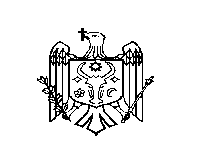 DECIZIE nr. 2/8din 05 aprilie 2023 Cu privire la aprobarea bilanțului de lichidare al Direcției generale asistență socială și protecția familiei Ștefan Vodă Având în vedere decizia Consiliului raional nr. 10/6 din 21.12.2023 Cu privire la lichidarea Direcției generale asistență socială și protecția familiei Ștefan Vodă. În temeiul art. XIX pct. 7 a Legii nr. 256 din 17.08.2023 pentru modificarea unor acte normative (reforma sistemului de asistență socială „Restart”), art. 24 alin. 1 lit. b) din Legea nr. 220/2007 privind înregistrarea de stat a persoanelor juridice și a întreprinzătorilor individuali,                                   art. 230 din Codul Civil, art. 9 alin. (1) și art. 12 lit. h) din Legea 121/2007 privind administrarea și deetatizarea proprietății publice. În baza art. 43 alin. (1) lit. r) și art. 46 din Legea nr. 436- XVI din 28.12.2006 privind administrația publică locală, cu modificările și completările ulterioare, Consiliul raional Ștefan Vodă DECIDE:1. Se aprobă bilanțul de lichidare al Direcției generale asistență socială și protecția familiei                    Ștefan Vodă din 31.01.2024, Cod fiscal/IDNO 1017601000068, se anexează.2. Se ia act de lipsa activelor nete la Direcția generală asistență socială și protecția                            familiei Ștefan Vodă, Cod fiscal/IDNO 1017601000068.3. Controlul executării prezentei decizii se atribuie dnei Olga Luchian, președintă a raionului.4. Prezenta decizie poate fi contestată cu cerere prealabilă la autoritatea emitentă cu sediul                        or. Ștefan Vodă, str. Libertății nr. 1 sau la Judecătoria Căușeni (sediul or. Ștefan Vodă,                              str. Grigore Vieru nr. 6), în termen de 30 de zile din data publicării, potrivit prevederilor                      Codului administrativ al Republicii Moldova nr. 116/2018.5. Prezenta decizie se include în Registrul de stat al actelor locale (actelocale.gov.md), se publică                                pe pagina web a Consiliului raional Ștefan Vodă și se aduce la cunoştinţa:Preşedintelui raionului;Direcţiei finanţe. Preşedintele şedinţei                                                                             Contrasemnează: Secretarul Consiliului raional                                                               Ion ŢurcanAnexă la decizia Consiliului raional Ştefan Vodănr. 2/26 din 05 aprilie 2024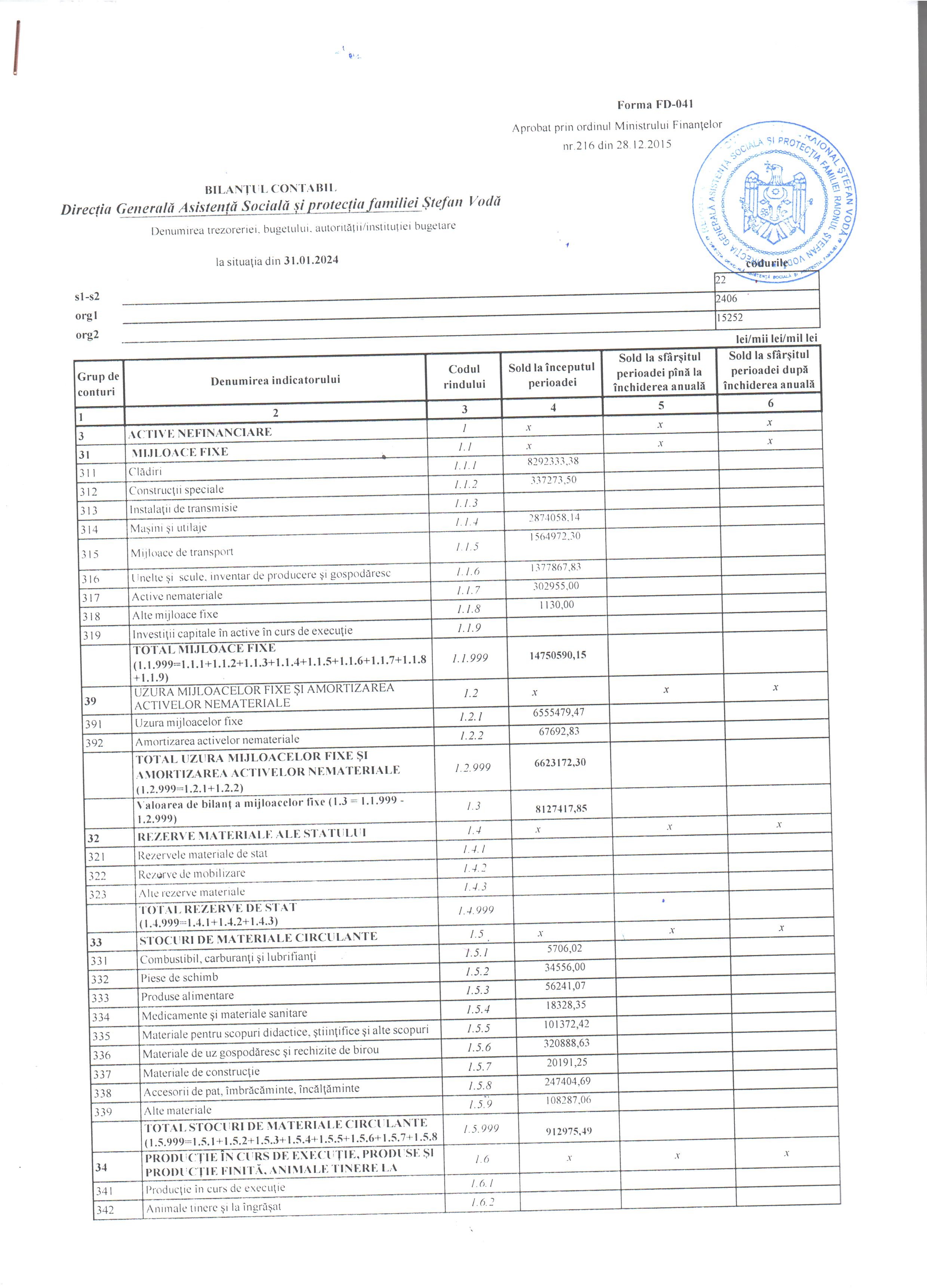 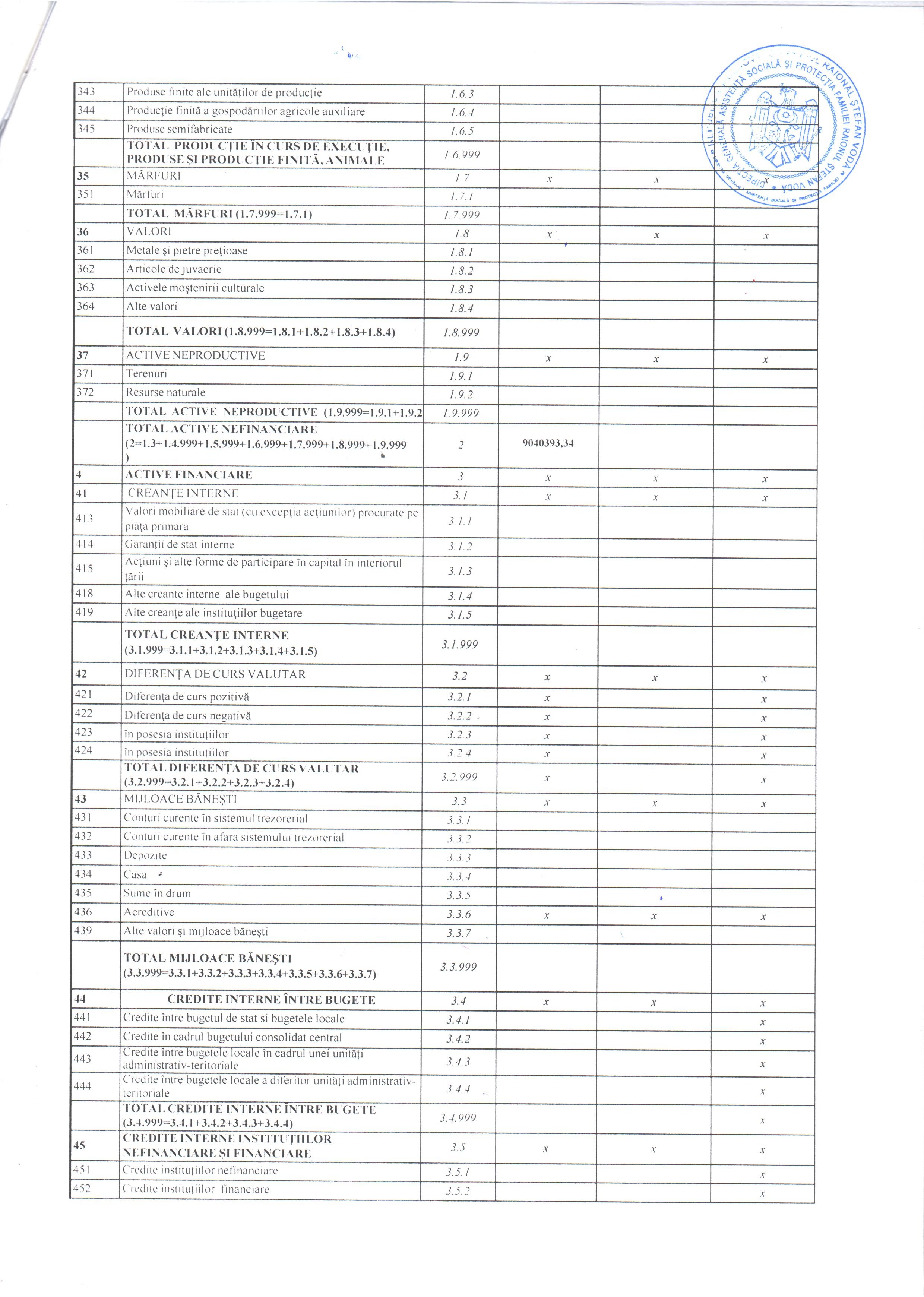 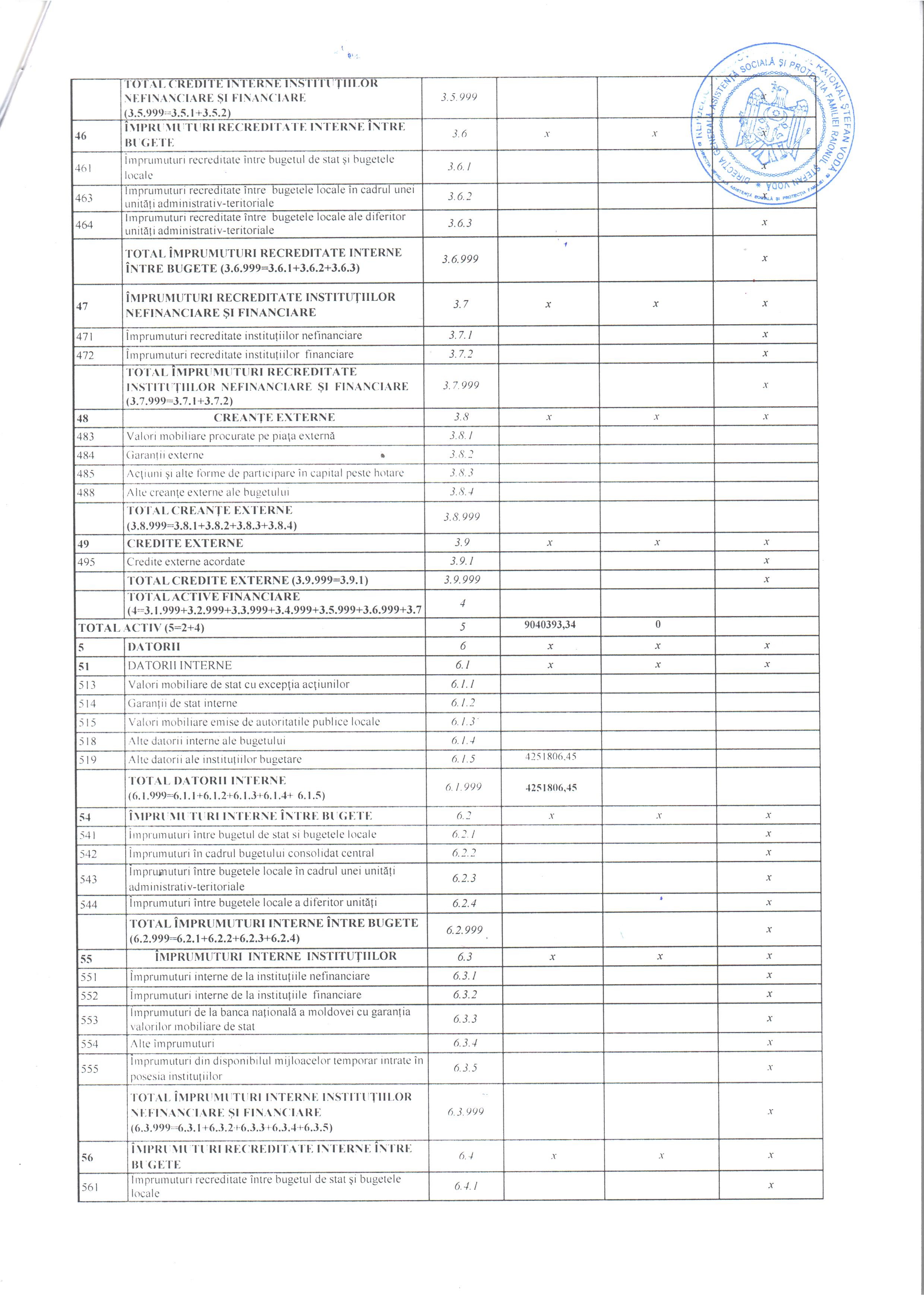 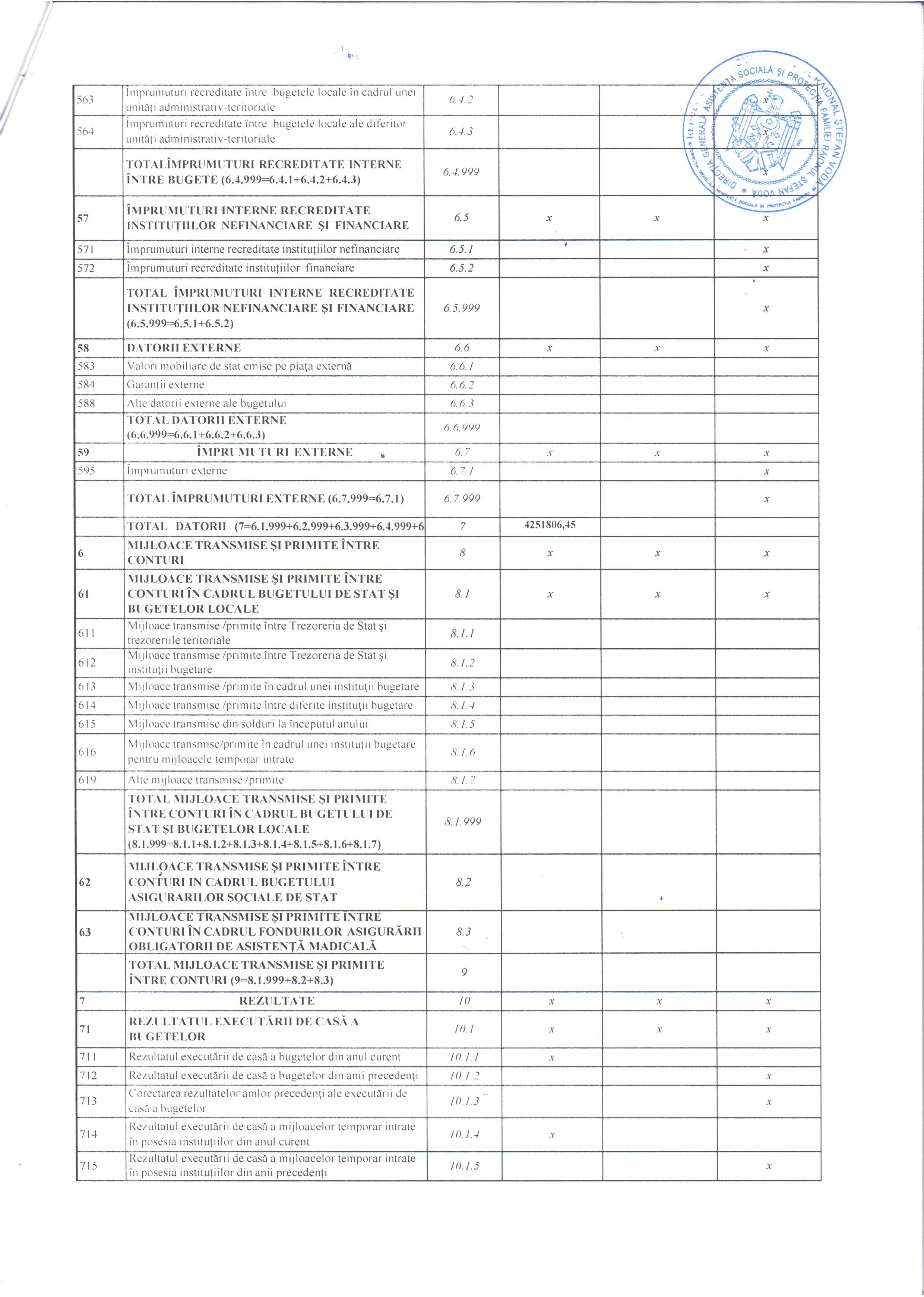 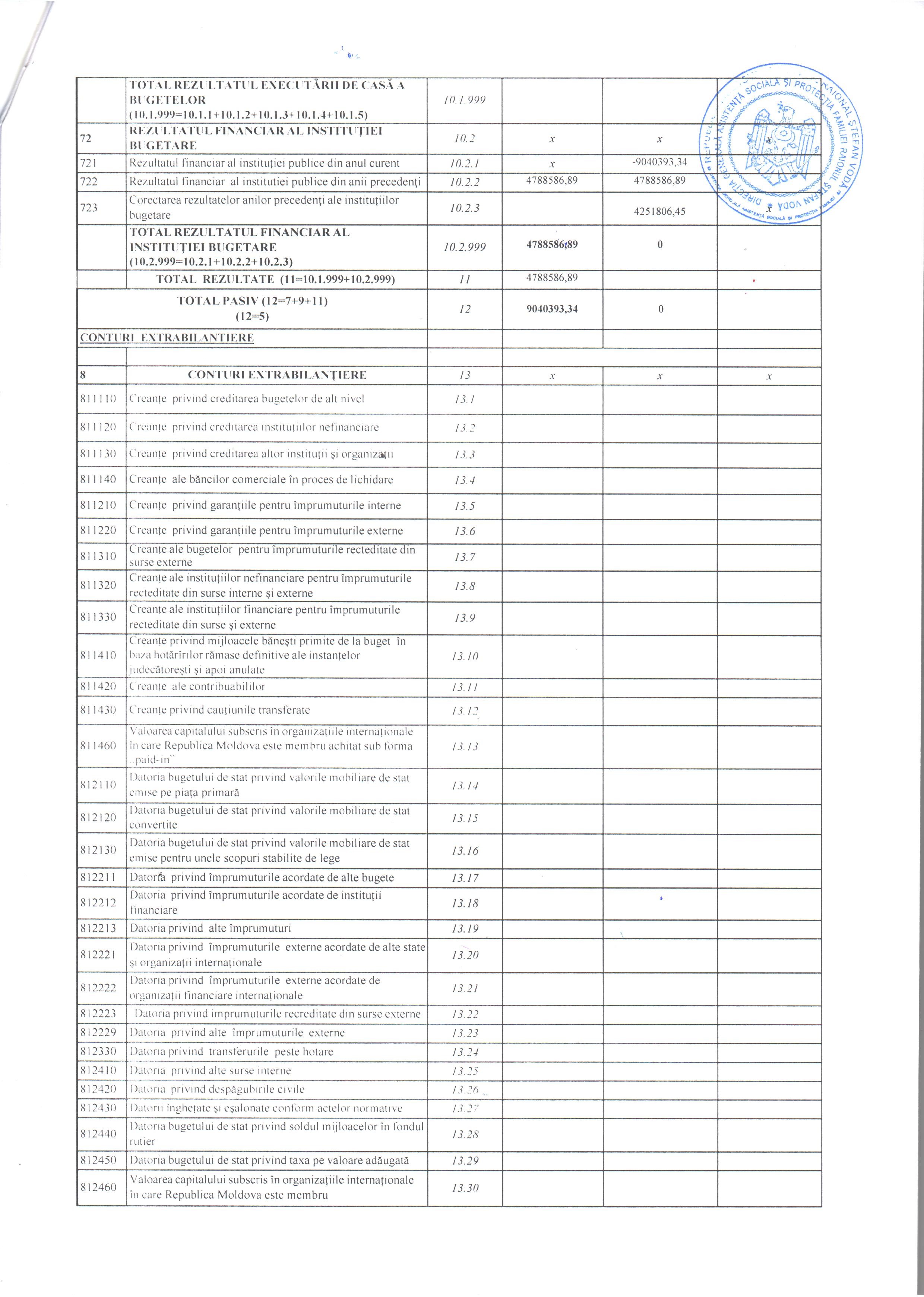 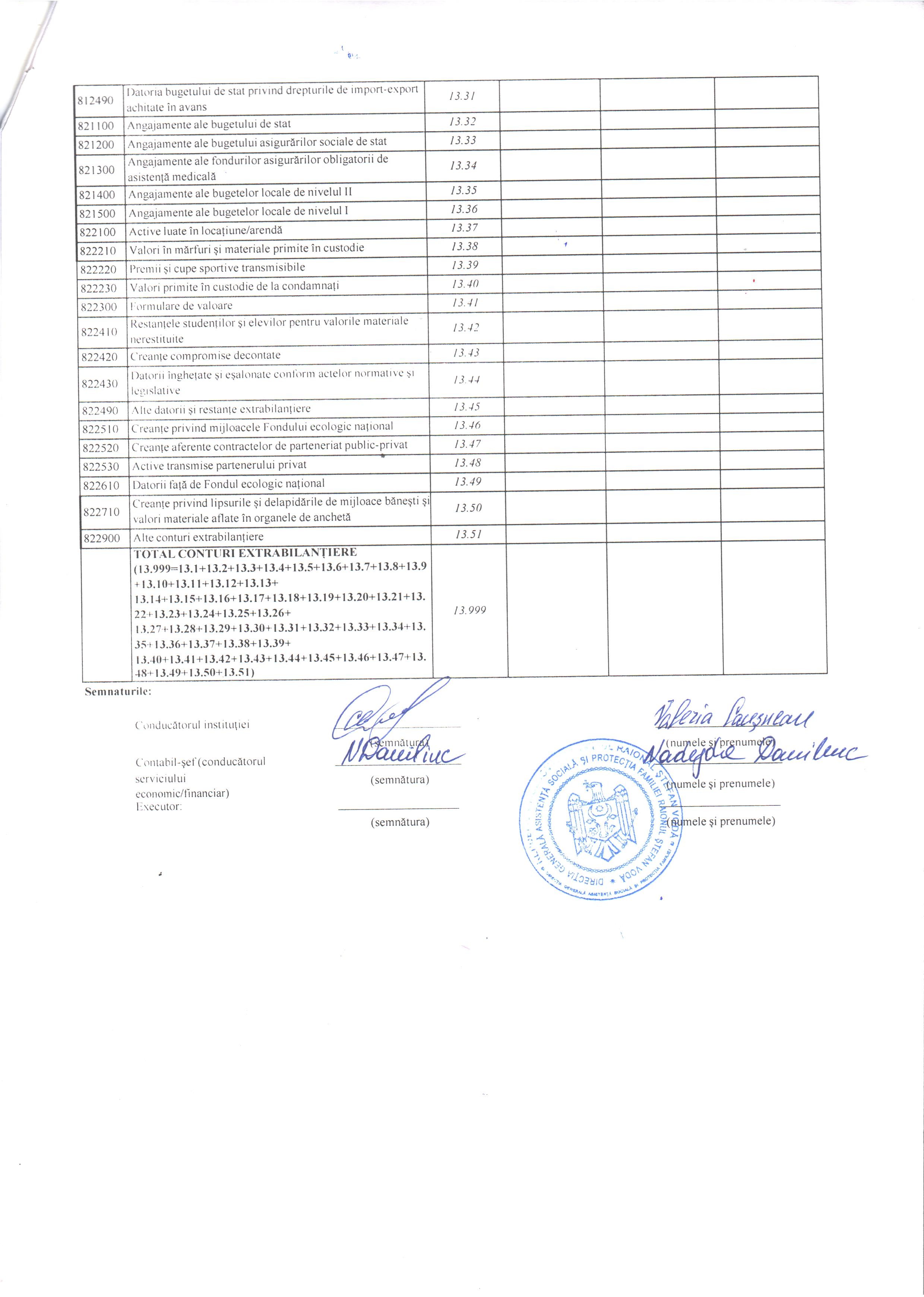 REPUBLICA MOLDOVACONSILIUL RAIONAL ŞTEFAN VODĂ